21/01/2015Αριθμ. Πρωτ.: 1769ΕΛΛΗΝΙΚΗ  ΔΗΜΟΚΡΑΤΙΑ	   	           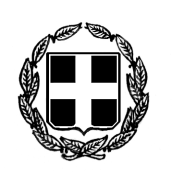    ΝΟΜΟΣ ΔΩΔΕΚΑΝΗΣΟΥ				                          ΔΗΜΟΣ ΚΩΑΝΑΚΟΙΝΩΣΗ ΠΡΟΓΡΑΜΜΑΤΟΣΕκλογικών τμημάτων και καταστημάτων ψηφοφορίας Περιφερειακής Ενότητας Κω για την διενέργεια των Γενικών Βουλευτικών Εκλογών της 25ης Ιανουαρίου 2015.Ο ΔΗΜΑΡΧΟΣ ΚΩΈχοντας Υπόψη:Την αριθ. 1/222/03-01-2015 εγκύκλιο του ΥΠ.ΕΣ. με θέμα «Καθορισμός εκλογικών τμημάτων και καταστημάτων ψηφοφορίας για τις γενικές βουλευτικές εκλογές της 25ης Ιανουαρίου 2015.».Την  υπ’ αριθ. ΤΤ83/09-01-2015  (Αριθ. Πρωτ. εισερχ. Δήμου Κω 568/12-01-2015) σχετική Απόφαση του Αντιπεριφερειάρχη Δωδεκανήσου.ΑΝΑΚΟΙΝΩΝΕΙ ΟΤΙ :Οι εκλογείς της Περιφερειακής Ενότητας  Κω, σύμφωνα με την ανωτέρω απόφαση του Αντιπεριφερειάρχη Δωδεκανήσου, θα ψηφίσουν σε κάθε ένα από τα παρακάτω εκλογικά τμήματα – καταστήματα, που έχουν ως ακολούθως:Κως, 21/01/2015Ο Δήμαρχος ΚωΚυρίτσης Ι. ΓεώργιοςΑ/ΑΠΕΡΙΦΕΡΕΙΑΣΑ/Α ΤΟΠΙΚΟΥΔΗΜΟΤΙΚΗ ΚΟΙΝΟΤΗΤΑΚΑΤΑΣΤΗΜΑ ΨΗΦΟΦΟΡΙΑΣΕΚΛΟΓΕΙΣ ΠΟΥ ΘΑ ΨΗΦΙΣΟΥΝ ΣΤΟ ΤΜΗΜΑΕΙΔΙΚΑ ΕΚΛΟΓΙΚΑ ΤΜΗΜΑΤΑ881ΑΣΦΕΝΔΙΟΥΔΗΜΑΡΧΕΙΟ – ΙΣΟΓΕΙΟ ΑΙΘΟΥΣΑ ΣΥΝΕΔΡΙΑΣΕΩΝ    Από : ΑΓΑΔΑΚΗ - ΑΝΝΑ     Έως : ΚΑΛΛΟΥΔΗΣ ΠΕΡΙΚΛΗΣ892ΑΣΦΕΝΔΙΟΥΔΗΜΟΤΙΚΟ ΣΧΟΛΕΙΟ ΖΗΠΑΡΙΟΥ -  ΝΟΤΙΟΑΝΑΤΟΛΙΚΗ ΑΙΘΟΥΣΑΑπό :  ΚΑΛΟΓΕΡΟΠΟΥΛΟΣ ΓΕΩΡΓΙΟΣΈως :  ΚΩΤΣΗΣ ΧΡΗΣΤΟΣ 8165903ΑΣΦΕΝΔΙΟΥΔΗΜΟΤΙΚΟ ΣΧΟΛΕΙΟ ΖΗΠΑΡΙΟΥ -  ΔΥΤΙΚΗ ΑΙΘΟΥΣΑΑπό : ΛΑΔΙΚΟΥ ΣΤΕΡΓΙΑ Έως : ΟΙΚΟΝΟΜΟΥ ΙΩΑΝΝΑ914ΑΣΦΕΝΔΙΟΥΔΗΜΟΤΙΚΟ ΣΧΟΛΕΙΟ ΖΗΠΑΡΙΟΥ -   ΚΕΝΤΡΙΚΗ ΑΙΘΟΥΣΑΑπό : ΠΑΓΙΔΑ ΑΙΚΑΤΕΡΙΝΗΈως : ΤΕΡΠΟΥ ΕΥΑΓΓΕΛΙΑ925ΑΣΦΕΝΔΙΟΥΔΗΜ. ΣΧΟΛΕΙΟ ΖΗΠΑΡΙΟΥ-ΑΙΘΟΥΣΑ ΟΛΟΗΜΕΡΟΥ ΔΗΜΟΤΙΚΟΥΑπό : ΤΖΑΝΙΩΤΗ ΚΛΕΟΠΑΤΡΑΈως : ΨΑΡΡΗ ΔΙΟΝΥΣΙΑ8180931ΠΥΛΙΔΗΜ. ΣΧΟΛΕΙΟ ΠΥΛΙΟΥ - ΑΝΑΤΟΛΙΚΗ ΑΙΘΟΥΣΑΑπό : ΑΓΑΔΑΚΗ ΑΝΘΟΥΛΑΈως: ΚΑΝΤΑΡΤΖΟΓΛΟΥ ΣΤΑΥΡΟΥΛΑ8230942ΠΥΛΙΔΗΜ ΣΧΟΛΕΙΟ ΠΥΛΙΟΥ - ΔΥΤΙΚΗ ΑΙΘΟΥΣΑΑπό: ΚΑΠΑΣΑΚΑΛΗΣ ΙΩΑΝΝΗΣΈως: ΜΑΝΩΛΗΣ ΝΙΚΟΛΑΟΣ8225953ΠΥΛΙΔΗΜ ΣΧΟΛΕΙΟ ΠΥΛΙΟΥ - ΚΕΝΤΡΙΚΗ ΑΙΘΟΥΣΑΑπό: ΜΑΡΑΓΚΟΥ ΜΑΡΙΝΑΈως: ΣΟΦΟΥ ΣΤΥΛΙΑΝΗ8190964ΠΥΛΙ1ο ΟΛΟΗΜΕΡΟ ΝΗΠΙΑΓΩΓΕΙΟ ΠΥΛΙΟΥ ΑΝΑΤΟΛΙΚΗ ΑΙΘΟΥΣΑΑπό: ΣΠΑΝΟΣ ΑΠΟΣΤΟΛΟΣ Έως: ΧΡΥΣΗΣ ΘΕΟΔΩΡΟΣ8245971ΑΝΤΙΜΑΧΕΙΑΔΗΜ. ΣΧΟΛΕΙΟ ΑΝΤΙΜΑΧΕΙΑΣ - ΑΝΑΤΟΛΙΚΗ ΠΤΕΡΥΓΑΑπό: ΑΒΡΙΘΗ ΑΙΚΑΤΕΡΙΝΗΈως: ΖΩΓΡΑΦΟΥ ΕΛΙΣΑΒΕΤ ΑΣΤΥΝΟΜΙΚΟ ΤΜΗΜΑ ΑΕΡΟΛΙΜΕΝΑ, ΠΥΡΟΣΒΕΣΤΙΚΗ ΥΠΗΡΕΣΙΑ ΑΕΡΟΔΡΟΜΙΟΥ, ΑΣΤΥΝΟΜΙΚΟ ΤΜΗΜΑ ΗΡΑΚΛΕΙΔΩΝ, 8235982ΑΝΤΙΜΑΧΕΙΑΔΗΜ. ΣΧΟΛΕΙΟ ΑΝΤΙΜΑΧΕΙΑΣ -ΔΥΤΙΚΗ ΠΤΕΡΥΓΑΑπό: ΗΛΙΑΔΗ ΑΦΡΟΔΙΤΗΈως: ΜΑΥΡΟΥ ΧΡΙΣΤΙΝΑ8175993ΑΝΤΙΜΑΧΕΙΑΝΗΠΙΑΓΩΓΕΙΟ ΑΝΤΙΜΑΧΕΙΑΣ – ΑΝΑΤΟΛΙΚΗ ΠΤΕΡΥΓΑΑπό: ΜΕΡΑΜΠΕΛΙΩΤΗ ΑΙΚΑΤΕΡΙΝΗΈως: ΣΜΑΛΗΣ ΣΤΑΜΑΤΙΟΣ82951004ΑΝΤΙΜΑΧΕΙΑΝΗΠΙΑΓΩΓΕΙΟ ΑΝΤΙΜΑΧΕΙΑΣ – ΔΥΤΙΚΗ ΠΤΕΡΥΓΑΑπό: ΣΝΑΙΝΤΕΡ ΛΕΑΝΑΈως: ΨΑΡΡΑΚΟΥ ΚΩΝΣΤΑΝΤΙΝΑ82401011ΚΑΡΔΑΜΑΙΝΑΔΗΜ. ΣΧΟΛΕΙΟ ΚΑΡΔΑΜΑΙΝΑΣ - ΔΕΞΙΑ ΠΤΕΡΥΓΑΑπό: ΑΓΓΕΛΗ ΑΙΚΑΤΕΡΙΝΗΈως: ΚΟΥΡΖΗΣ ΧΡΥΣΟΒΑΛΑΝΤΗΣ1022ΚΑΡΔΑΜΑΙΝΑΔΗΜ. ΣΧΟΛΕΙΟ ΚΑΡΔΑΜΑΙΝΑΣ - ΑΡΙΣΤΕΡΗ ΠΤΕΡΥΓΑΑπό: ΚΟΥΡΟΣ ΓΕΩΡΓΙΟΣΈως: ΠΗΣ ΡΑΦΑΗΛΛΙΜΕΝΙΚΟΣ ΣΤΑΘΜΟΣ ΚΑΡΔΑΜΑΙΝΑΣ1033ΚΑΡΔΑΜΑΙΝΑΔΗΜ. ΣΧΟΛΕΙΟ ΚΑΡΔΑΜΑΙΝΑΣ - ΝΕΑ ΑΙΘΟΥΣΑ - ΔΕΞΙΑ ΠΤΕΡΥΓΑΑπό: ΠΙΕΡΡΑΚΕΑ ΣΤΑΥΡΟΥΛΑΈως: ΨΥΡΗΣ ΣΤΕΡΓΟΣ 1041ΚΕΦΑΛΟΣΔΗΜΟΤΙΚΟ ΣΧΟΛΕΙΟ ΚΕΝΤΡΙΚΟ ΚΤΙΡΙΟΑπό: ΑΒΡΑΜΙΔΗΣ ΙΩΣΗΦ Έως: ΔΙΑΜΑΝΤΗΣ ΜΙΧΑΗΛ1052ΚΕΦΑΛΟΣΔΗΜΟΤΙΚΟ ΣΧΟΛΕΙΟ ΚΕΝΤΡΙΚΟ ΚΤΙΡΙΟΑπό: ΔΟΥΒΛΗΣ ΔΗΜΗΤΡΙΟΣΈως: ΚΟΛΛΙΟΥ ΚΑΛΛΙΟΠΗ1063ΚΕΦΑΛΟΣΔΗΜΟΤΙΚΟ ΣΧΟΛΕΙΟ ΒΟΗΘΗΤΙΚΕΣ ΑΙΘΟΥΣΕΣΑπό: ΚΟΡΔΙΣΤΟΣ ΑΝΤΩΝΙΟΣΈως: ΜΩΡΕΣ ΝΙΚΟΛΑΟΣ1074ΚΕΦΑΛΟΣ ΠΝΕΥΜΑΤΙΚΟ ΚΕΝΤΡΟΑπό: ΝΑΘΑΝΑΗΛΙΔΗΣ ΙΩΑΝΝΗΣΈως: ΡΟΔΑΜΝΑΚΗ ΑΙΚΑΤΕΡΙΝΗ1085ΚΕΦΑΛΟΣΝΕΟ ΝΗΠΙΑΓΩΓΕΙΟ ΚΕΦΑΛΟΥΑπό : ΣΑΒΒΑΙΔΟΥ ΑΙΚΑΤΕΡΙΝΗΈως : ΧΡΥΣΟΠΟΥΛΟΥ ΞΕΝΗ1091ΚΩΣ1ο ΓΥΜΝΑΣΙΟ ΚΩΟΔΟΣ ΠΑΠΑΘΕΟΦΑΝΟΥΣΑπό : ΑΒΑΚΙΑΝ ΕΡΙΚΑΈως : ΑΣΤΡΑΣ ΜΑΡΙΟΣ1102ΚΩΣ1ο ΓΥΜΝΑΣΙΟ ΚΩΟΔΟΣ ΠΑΠΑΘΕΟΦΑΝΟΥΣΑπό: ΑΤΖΙΑ ΓΕΤΟΝΈως: ΓΑΛΑΤΗΣ ΠΑΝΑΓΙΩΤΗΣ1113ΚΩΣ1ο ΓΥΜΝΑΣΙΟ ΚΩΟΔΟΣ ΠΑΠΑΘΕΟΦΑΝΟΥΣΑπό: ΓΑΛΕΝΟΣ ΕΥΑΓΓΕΛΟΣΈως: ΓΚΑΙΝΤΑΖΗΣ ΚΩΝΣΤΑΝΤΙΝΟΣ82501124ΚΩΣ 2ο ΓΥΜΝΑΣΙΟ ΚΩΛΑΜΠΗΑπό: ΓΚΑΛΟΥΖΗΣ ΜΑΝΩΛΗΣΈως: ΔΡΟΥΓΚΑΣ ΙΩΑΝΝΗΣ 1135ΚΩΣ2ο ΓΥΜΝΑΣΙΟ ΚΩΛΑΜΠΗΑπό: ΕΓΓΛΕΖΟΣ ΑΡΙΣΤΟΤΕΛΗΣΈως: ΘΕΟΧΑΡΙΔΗΣ ΓΕΩΡΓΙΟΣ1146ΚΩΣ2ο ΓΥΜΝΑΣΙΟ ΚΩΛΑΜΠΗΑπό: ΘΥΜΑΝΑΚΗ ΔΙΟΝΥΣΙΑΈως: ΚΑΛΥΒΑ ΒΑΣΙΛΙΚΗ1157ΚΩΣ1ο ΕΝΙΑΙΟ ΛΥΚΕΙΟ ΚΩ ΙΠΠΟΚΡΑΤΟΥΣ 36 ΚΑΙ ΕΛ. ΒΕΝΙΖΕΛΟΥΑπό: ΚΑΛΥΜΙΑΛΑΡΗ ΑΘΗΝΑΈως: ΚΑΡΑΝΑΣΤΑΣΗΣ ΣΤΕΡΓΟΣ1168ΚΩΣ 1ο ΕΝΙΑΙΟ ΛΥΚΕΙΟ ΚΩ ΙΠΠΟΚΡΑΤΟΥΣ 36 ΚΑΙ ΕΛ. ΒΕΝΙΖΕΛΟΥΑπό: ΚΑΡΑΝΙΚΑ ΕΛΛΗΈως: ΚΛΑΨΗΣ ΓΕΩΡΓΙΟΣ1179ΚΩΣ1ο ΕΝΙΑΙΟ ΛΥΚΕΙΟ ΚΩ ΙΠΠΟΚΡΑΤΟΥΣ 36 ΚΑΙ ΕΛ. ΒΕΝΙΖΕΛΟΥΑπό: ΚΛΗΜΕΙΑΔΟΥ ΠΑΡΑΣΚΕΥΗ Έως: ΚΟΥΛΙΑΣ ΣΕΒΑΣΤΙΑΝΟΣΤΜΗΜΑ ΑΣΦΑΛΕΙΑΣ ΚΩ11810ΚΩΣ4ο ΔΗΜΟΤΙΚΟ ΣΧΟΛΕΙΟ ΚΩΕΘΝ. ΑΝΤΙΣΤΑΣΕΩΣ Από: ΚΟΥΛΛΙΑ ΑΝΝΑ Έως: ΚΥΡΙΤΛΗΣ ΧΙΛΜΗΣΛΙΜΕΝΑΡΧΕΙΟ ΚΩ11911ΚΩΣ 4ο ΔΗΜΟΤΙΚΟ ΣΧΟΛΕΙΟ ΚΩΕΘΝ. ΑΝΤΙΣΤΑΣΕΩΣΑπό: ΚΥΡΙΤΣΗ ΑΙΚΑΤΕΡΙΝΗΈως: ΛΙΩΡΗΣ ΙΩΑΝΝΗΣ12012ΚΩΣ4ο ΔΗΜΟΤΙΚΟ ΣΧΟΛΕΙΟ ΚΩΕΘΝ. ΑΝΤΙΣΤΑΣΕΩΣΑπό: ΛΟΓΟΘΕΤΟΥ ΚΩΝΣΤΑΝΤΙΑΈως: ΜΑΤΘΑΙΟΣ ΧΑΡΑΛΑΜΠΟΣ12113ΚΩΣ 2ο ΕΝΙΑΙΟ ΛΥΚΕΙΟ ΚΩ ΕΘΝΙΚΗΣ ΑΝΤΙΣΤΑΣΕΩΣΑπό: ΜΑΤΡΑΚΟΥ ΤΟΜΟΡΈως: ΜΠΑΣΗΣ ΚΩΝΣΤΑΝΤΙΝΟΣ12214ΚΩΣ2ο ΕΝΙΑΙΟ ΛΥΚΕΙΟ ΚΩ ΕΘΝΙΚΗΣ ΑΝΤΙΣΤΑΣΕΩΣΑπό: ΜΠΑΤΑΛΟΓΙΑΝΝΗ ΒΑΣΙΛΙΚΗΈως: ΝΤΟΥΦΑ ΒΑΙΑ12315ΚΩΣ2ο ΕΝΙΑΙΟ ΛΥΚΕΙΟ ΚΩ ΕΘΝΙΚΗΣ ΑΝΤΙΣΤΑΣΕΩΣΑπό: ΝΥΣΤΑΖΟΣ ΓΕΩΡΓΙΟΣΈως: ΠΑΠΑΙΩΑΝΝΟΥ ΧΡΥΣΗ820012416ΚΩΣ2ο ΕΝΙΑΙΟ ΛΥΚΕΙΟ ΚΩ ΕΘΝΙΚΗΣ ΑΝΤΙΣΤΑΣΕΩΣΑπό: ΠΑΠΑΚΩΝΣΤΑΝΤΙΝΟΥ ΑΙΜΙΛΙΟΣΈως: ΠΑΤΣΟ ΧΡΗΣΤΟ12517ΚΩΣ3ο ΔΗΜΟΤΙΚΟ ΣΧΟΛΕΙΟ ΚΩΠΛ. ΗΡΩΩΝ ΠΟΛΥΤΕΧΝΕΙΟΥ (ΚΑΝΑΡΗ 2) Από: ΠΑΥΛΑΚΗ ΑΙΚΑΤΕΡΙΝΗ Έως: ΠΛΕΥΡΑΚΗΣ ΕΜΜΑΝΟΥΗΛ1209412618ΚΩΣ3ο ΔΗΜΟΤΙΚΟ ΣΧΟΛΕΙΟ ΚΩΠΛ. ΗΡΩΩΝ ΠΟΛΥΤΕΧΝΕΙΟΥ (ΚΑΝΑΡΗ 2)Από: ΠΛΗΘΙΔΗ ΜΑΡΙΑΈως: ΣΑΡΟΥΚΟΥ ΦΩΤΕΙΝΗ1208312719ΚΩΣ3ο ΔΗΜΟΤΙΚΟ ΣΧΟΛΕΙΟ ΚΩΠΛ. ΗΡΩΩΝ ΠΟΛΥΤΕΧΝΕΙΟΥ (ΚΑΝΑΡΗ 2)Από: ΣΑΡΠΑΝΤΙΕΡ ΣΤΑΜΑΤΙΑΈως: ΣΟΥΤΙ ΓΙΩΡΓΟΣ ΠΥΡΟΣΒΕΣΤΙΚΗ ΥΠΗΡΕΣΙΑ ΚΩ12820ΚΩΣ2ο ΔΗΜΟΤΙΚΟ ΣΧΟΛΕΙΟ ΚΩΟΔΟΣ ΦΙΛΙΝΟΥ ΚΑΙ ΚΩΝ/ΝΟΥ ΚΑΝΑΡΗ 56 ΚΩ Από: ΣΟΦΑΚΗ ΝΙΚΟΛΕΤΑ Έως: ΤΖΗΝΟΓΛΟΥ ΣΕΒΓΚΙΟΥΛ17640, 825512921ΚΩΣ 2ο ΔΗΜΟΤΙΚΟ ΣΧΟΛΕΙΟ ΚΩΟΔΟΣ ΦΙΛΙΝΟΥ ΚΑΙ ΚΩΝ/ΝΟΥ ΚΑΝΑΡΗ 56 ΚΩΑπό: ΤΖΙΑΡΛΗΣ ΙΩΑΝΝΗΣΈως: ΤΣΑΓΚΑΡΟΥΛΗΣ ΠΑΝΑΓΙΩΤΗΣ ΤΜΗΜΑ ΤΟΥΡΙΣΤΙΚΗΣ ΑΣΤΥΝΟΜΙΑΣ, Β’ ΑΣΤΥΝΟΜΙΚΗ Δ/ΝΣΗ ΔΩΔ/ΣΟΥ13022ΚΩΣΕΠΑΛ (ΤΕΕ) ΕΘΝΙΚΗΣ ΑΝΤΙΣΤΑΣΗΣ ΚΩ Από: ΤΣΑΚΑΝΙΑ ΕΛΕΝΗΈως: ΦΑΝΑΡΤΖΗΣ ΡΙΤΣΑΡΝΤ815113123ΚΩΣΕΠΑΛ (ΤΕΕ) ΕΘΝΙΚΗΣ ΑΝΤΙΣΤΑΣΗΣ ΚΩΑπό: ΦΑΝΟΥΡΙΟΥ ΕΛΠΙΔΑΈως: ΧΑΤΖΗΑΧΜΕΤ ΧΑΦΙΖΕ 819513224ΚΩΣ ΕΠΑΛ (ΤΕΕ) ΕΘΝΙΚΗΣ ΑΝΤΙΣΤΑΣΗΣ ΚΩΑπό: ΧΑΤΖΗΒΑΣΙΛΕΙΟΥ ΑΙΚΑΤΕΡΙΝΗ Έως: ΧΑΤΖΗΠΕΤΡΟΥ ΧΑΡΑΛΑΜΠΟΣ8160, 8210, 8260, 8265, 817013325ΚΩΣΕΠΑΛ (ΤΕΕ) ΕΘΝΙΚΗΣ ΑΝΤΙΣΤΑΣΗΣ ΚΩΑπό: ΧΑΤΖΗΡΗ ΑΝΝΑΈως:  ΨΩΜΑΛΗΣ ΚΩΝΣΤΑΝΤΙΝΟΣ 820513426ΚΩΣΔΙΚΑΣΤΙΚΕΣ ΦΥΛΑΚΕΣ ΚΩ ΕΚΛΟΓΕΙΣ ΑΡΘΡΟΥ 69, παρ. 2 του Π.Δ. 26/2012ΚΑΤΑΣΤΗΜΑ ΚΡΑΤΗΣΗΣ ΚΩ, ΑΣΤΥΝΟΜΙΚΟ ΤΜΗΜΑ ΚΩ